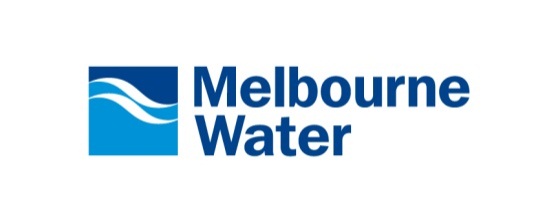 Please complete this form and forward to Melbourne Water with digital information, in addition to hard copy "as-constructed" information. PROJECTION USED Tick appropriate box / boxes I certify that the digital data supplied is in accordance with the requirements defined within the Melbourne Water Survey Requirements, as per the Land Development Manual. Licensed Surveyor’s Signature :____________________________________________ Date:________/________/________MWC file ref.: MW-____-_____Date:________________Drain name: _______________________________Drain number:________Drain stage number: ___________________________________________________Drain stage number: ___________________________________________________Location description: __________________________________________________Location description: ______________________________________________________________________________________________________________________________________________________________________________FORMATMGA2020 ZONE 55MGA94 ZONE 55OTHER (specify)ESRI Shape FileEsri File Geodatabase 
(Version________)DXFAutoCAD (Version________)